Name __________________________		  Date _________________4th Grade 										Spiral Assessment Test 1Part 11.  What is the value of 9 in the number 91,327?	A)  90	B)  9,000	C)  90,000	D)  9002.  Which answer choice best compares the values below?    	400 thousands 2 hundreds  	  402,000 < >=≠3.   Debbie writes the number sentence below.  Which answer choice best completes the number sentence?				32  x  ____  =  0	A)  0	B)  1	C)  23	D)  32Go On4.  There were two thousand, five hundred seven people at last night’s concert.  What is another way to write how many people were at the concert?	A)  2,000 + 50 + 70	B)  2,000 + 500 + 70	C)  2,507	D)  2,5705.  Grace has 481,522 shells in a box.  What is 481,522 rounded to the nearest ten thousand?	A)  400,000	B)  480,000	C)  482,000	D)  500,0006.  3 thousand is the same as ___________?	A)  30 tens	B)  3 hundreds	C)  30 hundreds	D)  3 ten thousandsGo On7.  What is thirty-four thousand, four hundred nine in standard form?	A)  3,409	B)  34,409	C)  43,309	D)  34,4908.  What is the expanded form of 8,023?	A)  800 + 20 + 3	B)  3 + 20 + 80,000 	C)  8,000 +20 + 3	D)  100 + 8,000 + 3 + 20 9.  The library auditorium has 7 rows with 7 seats in each row.  How many seats are there in the auditorium?  94144849Go On	10.  Will drew a picture for his friend.  He drew 5 rows of stars, with 8 stars in each row, as shown below. Which expression can be used to find the total number of stars in Will’s picture? 5 + 85 + 5 + 5 + 5 + 58 x 8 x 8 x 8 x 8 x 8		5 x 8							11.  Mr. Cho drew the set of circles below on the board.         What unit fraction names the shaded part of the set?                                  																		Go On12.  Which number has the greatest value in the thousands place?	A)  22,875	B)  43,532	C)  18,111	D)  91,02613.  If the following numbers were ordered from least to greatest, which number would be third in the list?6,113		6,019		9,312		3,6916,1136,0199,3123,691                                                                                           14.	How many tens are in 1,000?	A)  10	B)  100	C)  1000	D)  5Go On15.  Janet has collected 63 stamps from different countries.  She has divided them into 7 different albums.  How many will go into each album?	A)  441	B)  9	C)  63	D)  816.  What number is equal to 14 thousands + 6 tens + 3 ones?	A)  1,463	B)  4,063	C)  14,063	D)  14,63017.  Four students at a fair bought the game tickets shown below.Number		Number		Number		Number	  7,896               8,597              8,759              7,658Which list shows the numbers on the tickets in order from least to greatest?8,597;   8,759;   7,896;   7,6587,658;   7,896;   8,597;   8,7598,759;   8,597;   7,896;   7,6587,896;   8,759;   7,658;   8,597Go On18.  Rachel writes a number on the board.  The number has the digit 8 in the hundreds place and the digit 4 in the ones place.  Which number could Rachel have written?	A)  3,468	B)  8,472	C)  8,426	D)  7,86419.  Tim, Bob, and Jane each have a stamp collection.  Tim has 398 stamps, Bob has 243 stamps, and Jane has 163 stamps.  What is the best estimation of the total number of stamps the three people have collected?	A)  762	B)  803	C)  800	D)  66020.  How many lines of symmetry does the shape below have? 1234										Go On21.  Which symbol belongs in the box below to make the number sentence correct?337,493		377,943<>=+22.  What is the greatest number you can make using the digits 2, 4, and 6?	A)  264	B)  426	C)  624	D)  64223.  Caitlin and Ryan collect stamps.  Caitlin has 254 stamps and Ryan has 961 stamps.  How many more stamps does Ryan have than Caitlin?	A)  695 stamps	B)  700 stamps  	C)  707 stamps	D)  710 stamps		Go On	24.  4,512 + 3,809 =	A)  8,321	B)  7,311	C)  8,311	D)  7,32125.  Which expression is equivalent to the addition problem below?3 + 3 + 3 + 33 x 34 x 34 + 4 + 4 + 44 x 4  Go OnPart 2 – Short and Extended Responses26.  Write the following number in word form and expanded form:   37,591 __________________________________________________________________________________________________________________________________________________________________________________________________________________________27.  Use what you know about place value to compare the values of each 6 in the number 663,249.  Use pictures, numbers, and words to explain.________________________________________________________________________________________________________________________________________________________________________________________________________________________________________________________28.  Compare using <, >, =.  Place your answer inside the circle.	97,300  		9 ten thousands + 7 thousands + three								                     	STOPSpiral Assessment Test 1 – 4th GradeAnswer Key Part 1C					A					A					C					B					C					B				Part 2C				26.  Thirty-seven thousand, five hundred D				       ninety-one;  30,000 + 7,000+500 + 90 + 1D				27.  A					CABBCBDCDAD				28.   >CABName __________________________		  Date _________________4th GradeSpiral Assessment Test 2Part 11. Mr. Karros is buying 2 digital cameras for the yearbook club.  The price of each camera is $259.  What is the total price of the cameras?	A)   $408	B)   $418	C)   $508	D)   $5182.  What is 735,286 rounded to the nearest ten thousand?	A)   700,000	B)   730,000	C)   735,000	D)   740,0003.   Which shows the best estimate to use to find 52 x 67?	A)  50 x 60 = 3,000	B)  50 x 70 = 3,500	C)  55 x 65 = 3,375	D)  52 x 100 = 5,200Go On4. Omar started his math homework at 4:20 p.m. and finished his math homework at 4:44 p.m.  For how long did Omar do his math homework?	A)  14 minutes	B)  24 minutes	C)  26 minutes	D)  34 minutes5.  The population of Miguel’s hometown is 23,718.  What is 23,718 rounded to the nearest thousand?	A)  20,000	B)  23,700	C)  24,000	D)  30,0006.  A rectangular playground is 7 feet wide?  It is 3 times as long as it is wide.  What is the perimeter of the playground?A)  56 feet	B)  21 feet	C)  10 feet	D)  147 feet7.  Ariana drew a polygon with 5 sides.  What is the name of the polygon she drew?	A)  octagon	B)  pentagon	C)  hexagon	D)  triangleGo On8.  Customers bought 52 shirts for $28 each.  What is the total amount they paid for the shirts?	A)  $1,040	B)  $1,046	C)  $1,440	D)  $1,4569.  Doug rents a kayak for 12 days.  The rental charge is $18 per day.  Which is the best estimate for the total cost of the kayak rental?  about $400about $200about $160about $120							10.  Tony makes a tile design with square tiles.  He wants  of the tiles to be red.Which fraction is equivalent to?11. Madeline has 32 shells.  She has 4 times as many shells as Rob.  Which equation could be used to find the total amount of Rob’s shells?	A)  32 = n + 4	B)  32 = 4 x n	C)  32 + 4 = n	D)  32 x 4 = n12.  Darla copies her uncle’s address and phone number into her contact list.  His area code is 775.  His ZIP code is 89507.  Which statement about the value of the 5 in 775 and 89,507 is true?It is the same in both numbers.The ZIP code is 10 times as much as the area code.The ZIP code is 100 times as much as the area code.The area code is 10 times as much as the ZIP code.           13.  Dane has a stamp collection.  In one book he has 6 pages with 15 stamps on each page.  In another book he has 9 pages with 20 stamps on each page.  He gives 25 stamps to a friend.  Which of the following equations can Dane use to find how many stamps he has left?	A)  (6 x 15) x (9 x 20) – 25 = n	B)  (6 x 15) + (9 x 20) – 25 = n	C)  (6 + 15) x (9 + 20) -25= n	D)  6 + (15 x 9) x (20 + 25) = n14.  Gerald had 128 songs stored on his portable music player.  He wants to triple his music library.  How many songs will Gerald have?A)  131	B)  328	C)  384	D)  3,12815.  The tollbooth records show that 105,076 cars passed through the toll plaza on Saturday.  What is the expanded form of 105,076?10,000 + 5,000 + 70 + 6100,000 + 5,000 + 60 + 770 + 50,000 + 6+ 100,000100,000 + 5,000 + 70 + 616.  A traffic survey showed that 1,048 cars passed through an intersection in one hour.  Which is the best estimate for how many cars will pass through the intersection in 8 hours?	A)  800	B)  1,000	C)  8,000	D)  10,00017 Find the area of the rectangle.	A)  35 sq. cm	B)   26 sq. cm	C)   13 sq. cm	D)   40 sq. cm18.  Which expression can be used to solve the area model?A)  (30 x 7) + (30 x 4) + (70 x 3) + (70 x 5)	B)  (30 x 70) + (30 x 4) + (50 x 70) + (50 x 4)	C)  (30 + 70) + (30 + 4) + (70 + 30) + (70 + 5)	D)  (30 x 70) + (30 x 4) + (5 x 70) + (5 x 4)19. Students arranged 13 chairs in each of 32 rows for the school play.  What is the total number of chairs the students arranged?	A)  300	B)  320	C)  384	D)  41620. Hasan uses a ruler to draw a square.  The perimeter of the square is 16 inches. 						 n			       n		   n                  		         nWhat is the length of one side of the square?A)  64 inches	B)  10 inches	C)  8 inches	D)  4 inches21.  A large truck that can carry up to 168 boxes in a single trip will make 6 trips in one day.  Which expression shows how to multiply 6 x 168 by using place value and expanded form?(6 x 100) + (6 x 60) + (6 x 8)(6 x 800) + (6 x 60) + (6 x 1)(6 x 100) + (6 x 60)(6 x 168) + (6 x 16) + (6 + 1)		22.  Grandma has 30 pages in her photo album.  Each page has 2 rows with 5 pictures in each row. How many pictures are in Grandma’s album?A)  10	B)  37	C)  150	D)  30023.  The area of a rectangle is 42 square centimeters.  Its length is 7 centimeters.  What is the width of the rectangle?	A)   7 cm	B)   49 cm	C)   6 cm	D)   28 cm24.  36 x 1,000 = _________	A)   36 x 10 x 10	B)   36 x 10 x 10 x 10	C)   36 x 100	D)   3 tens 6 ones x 10Part 2 – Short and Extended Responses25. All the seats in two sections of a movie theater are occupied.  In one section, there are 8 rows with 18 seats in each row.  In the other section, there are 12 rows with 6 seats in each row.  How many people are seated in these two sections of the theater?Show your work.___________________ people26.  The fourth grade teachers ordered small posters and large posters.  There are 12 times as many small posters as large posters.  If there were 48 large posters, how many more small posters were ordered than large posters? Solve.  Show your work and write your answer as a statement.__________________________________________________________________________________________________________________________________________________________________________________________Spiral Assessment Test 2 – 4th GradeAnswer Key Part 1D					 D					 B					 B					 C					 A					 Part 2B					25.  216 peopleD					26.  B					       		        C					       	B 					             C				       	             B						  	C					D                                                       C                        			        D						   D 						   D 						 D 					        A D  C B Name __________________________		  Date _________________4th GradeSpiral Assessment Test 3Part 11. Students made large soap bubbles at a party.  They used 224 ounces of dish detergent to make the bubble mixture. The dish detergent came in 4 equal containers.  How many ounces of dish detergent were in each container?	A)  51 ounces	B)  55 ounces	C)  56 ounces	D)  66 ounces2.  Leila is using the Distributive Property to divide 128 by 4.  Which does NOT show a way she could break apart the dividend?	A)  128 ÷ 4 = (100 ÷ 4) + (28 ÷ 4)	B)  128 ÷ 4 = (120 ÷ 4) + (8 ÷ 4)	C)  128 ÷ 4 = (64 ÷ 4) + (64 ÷ 4)	D)  128 ÷ 4 = (12 ÷ 4) + (28 ÷ 4)3. Colorado has a land area of 672,951 square miles.  What is the correct word form of 672,951?	A)  six hundred seventy-two thousand, nine hundred fifty-one 	B)  six hundred seventy thousand, nine hundred fifty	C)  six hundred seventy-two thousand, nine hundred fifteen	D)  sixty seven thousand, nine hundred fifty-oneGo On4. Mrs. Walker is buying 4 cell phones.  The price of each phone is $159.  What is the total price of the cell phones?	A)  $406	B)  $436	C)  $606	D)  $6365.  Ms. Chan is Dwight’s math teacher. During class, she asked if the number 6 is a prime number or a composite number. How should Dwight answer Ms. Chan’s question?	A)   6 is prime.	B)   6 is composite.	C)   6 is neither prime nor composite.	D)   6 is both prime and composite.6.  Nolan divides his 88 toy cars into boxes.  Each box holds 9 cars.  If he fills as many boxes as possible, how many cars will NOT be in a box?A)  7	B)  9	C)  10	D)  127.  Kirin has 28 books.  This is 7 times as many books as Gail has.  Which number sentence (equation) will help you find the number of Gail’s books?	A)  28 = n + 7	B)  28 = 7 x n	C)  28 + 7 = n	D)  28 x 7 = n8. There are 8 showings of a film about endangered species at the science museum.  A total of 423 people saw the film.  About how many people were at each show?	A)   about 40	B)   about 50	C)   about 60	D)   about 909.  Which shows the best estimate to use to find 43 x 78?  40 x 70 = 2,80040 x 80 = 3,20050 x 70 = 3,50050 x 80 = 4,00010.  Paige can type 47 words each minute.  At this rate, how many words will Paige type in 45 minutes?1,8802,0802,1152,20911. An office mailroom sorted 278,669 pieces of mail last year.  What is 278,669 rounded to the nearest thousand?A)  300,000	B)  280,000	C)  279,000	D)  289,00012.  In a math game, Rob reads four statements about the number 51. He has to pick the true statement to win the game. Which statement should Rob choose?	A)  51 is divisible by 2.	B)  51 is divisible by 3.	C)  51 is divisible by 5.	D)  51 is a prime number.13.  Attendance at the county fair this year was 224,768.  That was 17,382 more than last year.  What was the attendance at the county fair last year?	A)  207,386	B)  207,486	C)  217,386	D)  242,15014.  A toy manufacturer has 627 yo-yos to divide equally among 3 stores.  How many yo-yos will each store receive?A)  29	B)  209	C)  219	D)  30915.  Some art students designed tiles for a wall in the school.  The tiles were put in 18 equal rows of 38 tiles.  What is the total number of tiles on the wall?19834268468816.  A crayon factory packs 5 crayons in a sample pack.  The factory gives sample packs away to visitors under twelve years old.  How many sample packs can be made with 2,500 crayons?	A)  5	B)  50	C)  500	D)  5,00017.  Jen will use 18 connecting cubes to make a model of a park. The model will be in the shape of a rectangle.  In how many different ways can Jen make the model of the park?  3211718.  Amanda and her four sisters divided 1,025 stickers equally.  How many stickers did each girl receive?A)  256	B)  250	C)  205	D)  25719. A factory produces 4,000 crayons every hour during the first 8-hour day.  On the second 8-hour day, 3,000 crayons were produced each hour.  How many crayons were produced on the two days?	A)  5,600	B)  8,000	C)  56,000	D)  80,000 20. Vanna uses thank-you notes that come in packs of 8.  She has to write 29 thank-you notes.  How many packs of thank-you notes should she buy?  A)  4	B)  3¾	C)  3	D)  521.  Petra and Peter were playing a game. Petra was counting by 9s. Peter was counting by 4s. They paced the counting so that they would say the first common number together. What is the first number that both said together?	A)  16	B)  54	C)  45	D)  3622.  In the number 344,586, how many times greater is the value represented by the 4 in the ten thousands place than the value represented by the 4 in the thousands place?A)  1	B)  10	C)  1,000	D)  10,00023. Gary solved a division problem by drawing an area model.  Look at the area model.  What division problem did Gary solve?A)  (100+3) x (20+3) x (3+3) = n	B)  (100÷3) + (20÷3) + (3÷3) = n	C)   123 ÷ 3 = n	D)   369 ÷ 3 = n 		Part 2 – Short and Extended Responses24. The school choir has 48 singers with high voices, 53 singers with middle voices, and 39 singers with low voices.  The singers stand in 4 equal rows at concerts.  How many singers are in each row?Show your work.___________________ singers25. Solve 52 ÷ 4 using the area model.  Check your work.                                                                       b)Spiral Assessment Test 3 – 4th GradeAnswer Key Part 1C					 Part 2D					 24.  35 singersA					 25. Possible response: D					  a) 13BA					       B					       B					       b)B					C					       		         C					       	   	 B					               A				       	              B						   C					 C                                                        A                        			        C						   C						   A 						 D 					        B D Name __________________________		  Date _________________4th GradeSpiral Assessment Test 4Part 11.  Dillon’s dad sells golf balls online.  He sells  of the golf balls.  Which is equivalent to   ?A)   +  + B)   +  + C)   +  + D)   +  +  +  + 2. At the party, Susan cuts a sheet cake into 10 equal pieces. After the party, there was  of the cake left. Which expression shows the fraction  as a product of a whole number and a unit fraction?3 x 10 x 7 x                             7 x 3. Which model is equivalent to  ?4. Maggie was decorating her room. She arranged 63 picture tiles on a wall in the shape of a rectangle. How many rows of tiles could be on the wall?    A) 2                            C) 6    B) 5                            D) 95. Ann runs  mile. Kim runs  mile. Which statement is true?            A)  >                                        C)  =             B)  >                                        D)  <        6. Bill used  cups of sugar,  cups of flour, and  cups of bananas to make banana bread. His brother asked which ingredient he used the most of in his recipe. Did Bill use more sugar, flour or bananas in his recipe?          A) bananas                                    C) sugar          B) flour                                         D) Bill used the same amount of each  						       ingredient.        7. Alyson has her grandmother’s recipe for mixed nuts.Which statement about the recipe is true?The amount of almonds is greater than the amount of pecans.The amount of walnuts is greater than the amount of almonds.The amount of pecans is equal to the amount of peanuts.The amount of pecans is less than the amount of peanuts.8. Benjamin uses  pound of strawberries and pound of blueberries to make jam. How many pounds of berries does Benjamin use to make jam?A)  poundB) poundC)  poundD)  pound9. The figure below is divided into equal sections.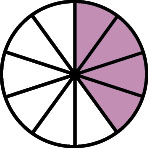 Which expression represents the fraction of the figure that is shaded?+  +  +  + +  +  +  + 10. The Jones family ordered one whole pizza for dinner. The pizza was cut into eight equal pieces. The family ate  of the pizza. Which number sentence correctly shows how much of the pizza is left?A) 1 -  = B)  -  = C) 1 +  = D)  +  = 11. Use the model below to identify the correct number sentence.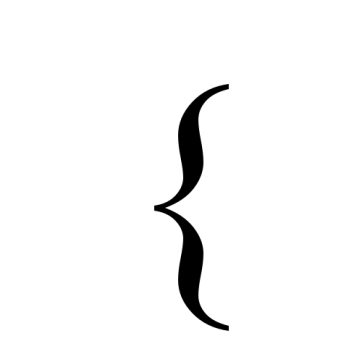  -  = 	     -  =   +  = 1 +  = 12. Which of the following is not equivalent to  ?             A)                                        C)              B)                                       D) 13. Caitlyn’s teacher wrote a row of numbers with a pattern.                75, 68, 70, 63, 65, 58, 60, …                            What is the rule of the pattern?add 2, subtract 7add 5, subtract 2subtract 7, add 2subtract 2, add 514. Two hundred three thousand, one hundred ten people watched the fireworks display in town. What is that number written in standard form?A) 200,010                         C) 203,110B) 203,101                          D) 230,11015. Carlos is making muffins. He combines  cup milk,  cup raisins, and  cup of butter. Which list shows the order of the ingredients from the least amount to the greatest amount?A)  ,  , B)  , , C) ,  , D)  ,  , 16. A car wash cleaned 97,612 cars in 2012 and 121,048 cars in 2013. What is the total number of cars washed in 2012 and 2013?A) 109,716B) 109,760C) 118,650D) 218,66017. Chad bought 8 dozen notepads for his office. The notepads were divided equally into 6 boxes. How many notepads are in each box?A) 16                       B) 48C) 14     D) 1218. Jing is helping the kindergarten teacher put together 3 bags of crayons. One-fourth of the crayons in each bag are green. Which of the following shows the fraction of green crayons in all the bags?A) B) C) D) 19. Suzanne arranges flowers in vases at her restaurant. Each vase has 12 flowers, and  of the flowers are yellow. What other fraction can represent the part of the flowers that are yellow?A) B) C) D) 20. Brandon has 4,350 digital photos saved on his computer. Linda has 3 times as many photos saved on her computer as Brandon. How many digital photos does Linda have saved on her computer?A) 12,050 photosB) 12,250 photosC) 12,950 photosD) 13,050 photos                   Part 2 – Short and Extended Response.   21. Ray, Robin, and Freddy went fishing.Part A: They spent  of their money on water,  of their money on lunch, and the rest on worms. What fraction of their money was spent on worms? Show your work.Answer___________________________Part B: Ray, Robin, and Freddy each had identical containers of worms. Ray used  container. Robin used  container, and Freddy used  container. How many containers of worms did they use?Show your work.Answer_____________________________Part C: Six out of the eight fish they caught were trout. What is another fraction equal to  6 eighths?                                                                                                                         Write a number sentence and draw a model to show that the two fractions are equal.22. Alyssa is painting a mural. She used  can of red paint and  can of blue paint. Ramon says Alyssa used the same amount of red paint as blue paint. Is Ramon correct? Explain your reasoning.________________________________________________________________________________________________________________________________________________________________________________________________________________________________________________________________________________________________________________________________________________________________________________________________________________________________________________________________________________________________23.  A baker had 3 pans of corn bread. He served 2  pan. What fraction of a pan was left?Show your work.Answer_________________________________________STOPSpiral Assessment Test 4 – 4th GradeAnswer KeyPart 1: B C A D B A B C B A B C C C A D A B AD Part 2: Part A:  of their money was spent on worms. Part B: 2 containers Part C: Any fraction equivalent to .Ramon is not correct. Accept any reasonable explanation.  of a panName __________________________		  Date _________________4th GradeSpiral Assessment Test 5Part 11.  Ava solved a problem that had an answer of .  How can Ava write  as a mixed number?A) 6 B) 5 C) 4 D) 3 2. Which whole number is less than  ?A) 7B) 8C) 9D) 103. Some art students designed tiles for a wall in the school. The tiles were put in 18 equal rows with 38 tiles in each row. What is the total number of tiles on the wall?A) 198B) 342C) 684D) 6884. Which number below is less than 4 thousands + 3 tens + 5 hundreds?A) 4 thousands + 5 tens + 3 hundredsB) 8 hundreds + 3 thousands + 8 onesC) 4 thousands + 7 ones + 8 tens + 6 hundredsD) 9 hundreds + 9 tens + 2 thousands5. Aaron made a list of fractions by adding  to . He continued to add  to each fraction on his list. Which could be Aaron’s list?A)   ,   ,  ,   B)   ,   ,  ,  C)   ,   ,   ,    D)  ,    ,   ,  6.   Paige hiked 5  miles. Xavier hiked 2  miles. How many fewer miles did Xavier hike than Paige?A) 2 milesB) 3 milesC) 3 milesD) 8 miles 7. A quarter is  of a dollar. Victor has 32 quarters. How much money does he have?A) $8                                       C) $6B) $7                                        D) $5  8. Thomas bought 9 feet of wood to fix his fence. He also used 3 feet of wood to build a doghouse. How much wood did Thomas use to fix his fence and build the doghouse?A) 6 feetB) 12 feetC) 13 feetD) 13 feet9. Michigan State and Wayne State are two large colleges in Michigan. Michigan State has 45,160 students. Wayne State has 32,166 students. How many more students attend Michigan State?A) 2,994 students B) 12,894 studentsC) 12,994 studentsD) 13,004 students10. Jamal recorded the amount of time he spent swimming for 3 days. What is the total number of hours Jamal spent swimming?                                     Time Spent Swimming6 5 5 6  11. Rubin is comparing shark lengths. He read that a sandbar shark is 4  feet long. A thresher shark is 3 times as long as that. How long is a thresher shark?A) 7  feetB) 12 feetC) 13  feetD) 15 feet12. Amy makes six batches of bran muffins. She uses  cup of raisins in each batch. How many cups of raisins does she use in six batches?   A) 2 cups   B) 4 cups   C) 6 cups   D) 8 cups13. Students are making a pizza. They put a total of 112 ounces of cheese on 7 pizzas. Each pizza had the same amount of cheese. How many ounces of cheese are on each pizza?A) 19 ouncesB) 18 ouncesC) 17 ouncesD) 16 ounces14. In which number does the digit in the tens place represent a value that is 10 times the value represented by the digit in the ones place?A) 23,155                                C) 46,630B) 22,821                                D) 48,332    Use the line plot below to answer questions 15-16.15. What is the difference between the longest time and shortest time spent reading?A)    B) C) D) 16. What is the total amount of hours the students spent reading at home?A) 8 hoursB) 2  hoursC) 2  hoursD) 1  hours17. Which statement is represented by the equation below?                   15 x 5 = 75The number 15 is 5 less than 75.The number 15 is 5 times as many as 75.The number 75 is 15 more than 5.The number 75 is 5 times as many as 15.   18. Which fraction below can be placed in the box to make the statement true?19. Amanda is building a fence. She needs a pole to measure 4  feet from the ground. How can she write 4  as a fraction greater than one?A)  feetB)  feetC)  feetD)  feet20. Julio is putting a stone border around his rectangular garden. The length of the garden is   7 feet. The width of the garden is 5 feet. How many feet of stone feet does Julio need in all?A) 12 feet                              B) 24 feet                 C) 28 feetD) 35 feet              21. The fraction model below represents 6 whole units. 
Which number sentence represents the amount of the fraction model that is shaded?6 x  = ?6 x  = ?3 x  = ?3 x  = ?22. The harbor master decides how many trips the ferry needs to make for 39 cars. The ferry can carry 8 cars at a time. How many trips does the harbor master need to make so that all the cars can cross the harbor?A) 4 tripsB) 5 tripsC) 7 tripsD) 11 trips23. Which expression can be used to solve the area model below?(40 x 6) + (40 x 3) + (80 x 6) + (80 x 3)(40 x 80) + (40 x 3) + (80 x 3) + (40 x 6)(40 + 80) + (40 + 3) + (80 + 6) + (80 + 3)(40 x 80) + (40 x 3) + (6 x 80) + (6 x 3)   Part 2 – Short and Extended Response.   24. The chart below shows data Emily collected about butterfly wingspans.Part A: Create a line plot to display the data in the table.Part B: Emily wants to display a Postman and Viceroy side-by-side in a square photo box with a side length of 4 inches. Will the two butterflies fit in the photo box? Explain your reasoning. ____________________________________________________________________________________________________________________________________________________________________________________________________________________________________________________________________________________Show your work below.25. Maria, Leah, and Jonah ran these distances on Saturday:Maria ran  mile.Leah ran  mile.Jonah ran  mile.Who ran the shortest distance?Show your work.Answer________________________________STOPSpiral Assessment Test 5 – 4th GradeAnswer KeyPart 1: A A C C D C A C C A C A D A B D D D BB BBD Part 2: Part A: Check student’s line plot.  Part B: Possible answer: No, the butterflies will not fit in the 4 inch photo box. Their width is 5 inches.Leah ran the shortest distance. 2/3 = 8/12Maria 5/6 = 10/12Jonah ¾ = 9/12Name										Date4th GradeSpiral Assessment Test 6 Part 1Tenley makes stained glass windows. She used this piece of stained glass in one of the windows. How many right angles does this piece appear to have?A) 3B) 2C) 1D) 0The patio in Keith’s backyard is in the shape of a rhombus. Which figure could be the shape of Keith’s patio?					A)					B)					C)					D)Go OnThe total number of adults and students with library cards is 27,814.  In that total, 11,480 are student cards.  How many adults have library cards?15,43416,33416,47439,294A sign is in the shape of an acute triangle. Which of the following could be the shape of the sign?A)				B)				C)				D)How many degrees are in an angle that turns through  of a circle?90°180°270°360° Joe drew the figure below. Which two sides of the figure are perpendicular?TU and UVST and VUSV and TUTU and ST Which angle measures 30°?  Use your protractor to measure.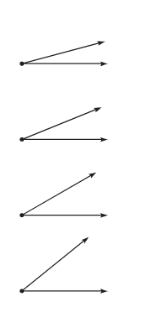 A)					B)					C)					D) Kieran drew a quadrilateral with four sides of equal length and four right angles.  Which best describes the figure he drew?squarerhombustrapezoidparallelogramUse the diagram below to answer questions #9-10.  Lines  EF and AB can be labeled as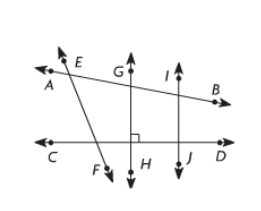 perpendicular linesparallel linesintersecting linesintersecting and perpendicular linesWhich line appears to be parallel to GH ?ABCDEFIJ Which is NOT a way to name this angle?< PQR< PRQ< Q< RQPBeth babysits the Thompson children every Saturday.  She is paid $28 each time she babysits.  How much will Beth earn if she babysits for 44 Saturdays?$224$1,132$1,202$1,232 Virginia and Susan are discussing properties of lines during math class.  Which statement BEST describes intersecting lines?They cross each other at one point.They always form obtuse angles.They only form right angles.They never cross each other. Which number sentence is NOT true?200 ÷ 4 = 50480 ÷ 8 = 6003,600 ÷ 4 = 9006,300 ÷ 7 = 900 If an angle measures 125°, what fraction of a circle does the angle turn? An arrow shows how a ray moved through a circle.  Which statement best describes the turn? turn clockwise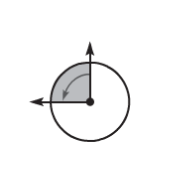  turn counterclockwise turn clockwise turn counterclockwise Which equation shows how to find the angle measure of the part of the circle without the arrow?180° - 90° = n360° - 90° = n360° - 180° = n    360° - 270° = n Suki rode her bike  mile.  Claire rode her bike  mile.  Which statement is true?  >  >  =  <     Use the diagram for 19-20.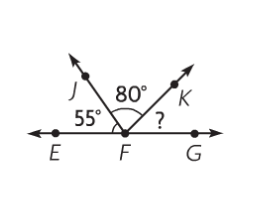   Which equation can you use to find the measure of <KFG?55° + 80° = n180° - 80° = n180° - 55° = n180° - (55° + 80°) = n Which is an obtuse angle?< EFG< GFK< JFG< JFK The measure of angle STV is 117°.  What is the measure of angle UTV?                                                     [not drawn to scale]31°63°157°203° Which shape does NOT show a line of symmetry?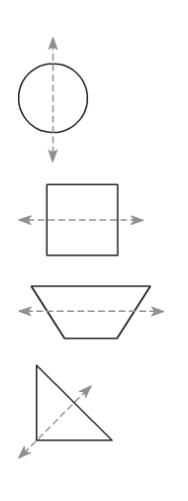 A)			B)			C)				D) Carlos is making chili.  The recipe calls for 2  cups of tomatoes.  How many cups of tomatoes, written as a fraction greater than one, are used in the recipe? cups cups cups cups The model below is shaded to represent a fraction.  Which fraction best represents the model? What is the measure of the unknown angle in the figure?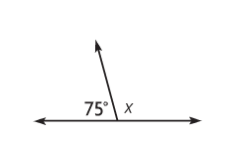 105°15°115°165°Part 2- Short and Extended Responses Band practice began 8:30 a.m. and stopped at 9:00 a.m.  During this time, what fraction of a circle did the minute hand turn?  How many degrees did the minute hand turn?  Explain your answer on the lines below.____________________________________________________________________________________________________________________________________________________________________________________________________________________________________________________________________________________________________________________________________________________________________________________Construct an angle with a measurement of 45°.  Use the ray given below as one of the rays of the angle with its endpoint as the vertex of the angle.  Draw an arc to indicate the angle measurement.  Spiral Assessment Test 6 – 4th Grade-Answer KeyPart 1DABBCDC (DOUBLE-CHECK FOR CHANGE WHEN COPYING)AC D B D A B C B B A D C A C B B APart 2 ½; 180°; possible explanation: From 8:30 a.m. to 9:00 a.m., 30 minutes elapsed, so the minute hand made a ½ turn clockwise.  An angle that turns through ½ of a circle is a straight angle.  The measure of a straight angle is 180°. Check student drawing for a 45° angle.Name										Date4th GradeSpiral Assessment Test 7 Part 1June filled the birdbath in her yard with 4 liters of water.  How many milliliters of water did she put in the birdbath?A) 4 millilitersB) 40 millilitersC) 400 millilitersD) 4,000 millilitersThe number 5 is:	A)  primeB)  compositeC)  both prime and compositeD)  neither prime nor composite Troy walked  of a mile.  He shaded a model to show how far he walked.  Which decimal shows how far Troy walked?0.008 mile0.08 mile 0.8 mile8.0 mileA post office sold 163, 051 stamps over a three month period.  What is the value of the digit 6 in 163,051? A) 60,000B) 6,000C) 600D) 60How many degrees are in an angle that turns through  of a circle?90°180°270°360° The point on the number line shows how far Emily rode her bike to Piper’s house.  Which decimal correctly names the distance Emily rode her bike?2.062.072.62.7 A Great Dane weighs 59 kg.  A Pug weighs 1,329 g.  How much more does the Great Dane weigh than the Pug?1,270 g57,671 g58,329 g1,388 gEach day Billy runs on the treadmill for 5 kilometers and runs on the outdoor track for 6,000 meters.  In all, how many kilometers does Billy run each day?A)  11 kilometersB)  1 kilometerC)  30,000 kilometersD)  6,005 kilometers Which is the chalk’s length to the nearest inch?  Use your ruler to measure.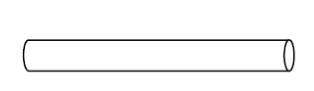 1  in. 2 in. 3 in.1 in.Which answer choice best completes the comparison.                                                   9 kilograms 		9,000 grams       A bunch of bananas weigh 2.9 pounds.  Which answer in unit form correctly represents the decimal 2.9?  2 tenths 9 hundredths 2 tens 9 ones 29 tenths29 hundredths Mrs. Peters types 80 words in a minute.  At that rate, how many words can she type in 15 minutes?1204008001,200 Jeremy rode his bike 1 kilometer 431 meters.  Lucy rode her bike 1,342 meters.  Jack rode his bike 1 kilometer more than Lucy.  Based on their distances, order the riders from greatest to least?Jeremy, Lucy, JackLucy, Jack, JeremyJack , Lucy, JeremyJack, Jeremy, Lucy Solve.  Which comparison is NOT correct?                                 3 tenths + 2 hundredths             1 tenth + 13 hundredths .23            .32 .32            .23Carly’s model shows the number of hours she read.  Which fraction or mixed number and decimal does the model show?, 0.24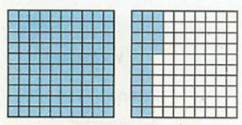  , 1.24  , 1.76   , 1.24 A toy manufacturer has 627 yo-yos to divide equally among 3 stores.  How many yo-yos will each store receive?29209219309 Find the equivalent measurement.  80 m = ____________ cm	A)  8,000 cmB)  8 cmC)  80 cmD)  800 cm Ms. Harley uses  of a tank of gas each week to drive to and from her job.  How many tanks of gas does Ms. Harley use in 5 weeks?  Which is the twig’s length to the nearest  inch?  Use your ruler to measure.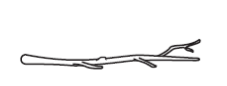   in. 1 in.1  in.2 in.  Michelle drew a triangle and measured each angle.  What type of triangle did she draw?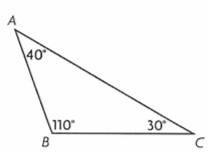 acuteobtuserightequilateral Juan had 1 dollar bill, 2 dimes, and 7 pennies.  Lucia had 2 dollar bills, 3 quarters, and 9 pennies.  How much money did they have together?$4.11$3.03$4.02$3.12  Alyssa ran a distance of 15.8 kilometers one week and 17.34 kilometers the following week.  How far did she run in the two weeks?2.54 kilometers23.14 kilometers33.14 kilometers12.54 kilometersPart 2- Short and Extended Responses Luke lives 0.4 kilometer from the skating rink.  Mark lives 0.25 kilometer from the skating rink.  Who lives closer to the skating rink?  Explain.__________________________________________________________________________________________________________________________________________________________________________________________________________________________________________________________________________________________________________________________________________________________________________________________________________________________________________________ Jared’s empty backpack has a mass of 3 kilograms.  He doesn’t want to carry more than 7 kilograms on a trip.  How many grams of equipment can Jared pack?Show your work._____________________________Spiral Assessment Test 7 – 4th Grade-Answer KeyPart 1DACABDBAC C C D D B B B A D C B A CPart 2 Possible Answer: Mark is closer because 0.25 < 0.4.  7,000g – 3,000g = 4,000g    Answer: 4,000g3006094012DayMondayWednesdayFridayTime (in hours)122ButterflyWingspan (in inches)Monarch3  inchesViceroy2  inchesPostman2  inchesJulia3 inchesSouthern Dogface2  inchesTiger Swallowtail3  inchesZebra Swallowtail2  inches